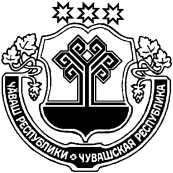 В соответствии с Федеральным законом от 6 октября 2003 года N 131-ФЗ "Об общих принципах организации местного самоуправления в Российской Федерации»( с изменениями и дополнениями), ст. 6 Устава Краснооктябрьского сельского поселения Шумерлинского района Чувашской Республики, с распоряжением Правительства Российской Федерации от 10.06.2011 № 1011-р  и Порядком ведения адресной системы и предоставления содержащейся в ней адресной информации, утвержденной Приказом ФНС России от 31.08.2011г. № ММВ-7-6/529администрация Краснооктябрьского сельского поселения Шумерлинского района Чувашской Республики  п о с т а н о в л я е т:Назначить  уполномоченным должностным лицом на проведение действий по актуализации  инсадресной информации в Федеральную информационную адресную систему (далее – ФИАС), предоставление в Межрайонную инспекцию Федеральной налоговой службы по Чувашской Республики №8  данных в соответствии с Порядком ведения ФИАС  специалиста-эксперта администрации Краснооктябрьского сельского поселения Шумерлинского района Чувашской Республики, а в ее отсутствии – ведущего специалиста-эксперта администрации Краснооктябрьского сельского поселения Шумерлинского района Чувашской Республики.Контроль за исполнением настоящего постановления возлагаю на себя.Глава Краснооктябрьского  сельского поселения Шумерлинского района Чувашской Республики		                               Т.В.  Лазарева			 		      ЧĂВАШ  РЕСПУБЛИКИÇĚМĚРЛЕ РАЙОНĚЧУВАШСКАЯ РЕСПУБЛИКА ШУМЕРЛИНСКИЙ  РАЙОН  ХĚРЛĔ ОКТЯБРЬ ЯЛ ПОСЕЛЕНИЙĚН АДМИНИСТРАЦИЙĚ  ЙЫШĂНУ      «18» сентября 2020г. № 72 Хěрле Октябрь поселокěАДМИНИСТРАЦИЯКРАСНООКТЯБРЬСКОГО СЕЛЬСКОГО ПОСЕЛЕНИЯ ПОСТАНОВЛЕНИЕ            «18»  сентября   2020г.  № 72 поселок Красный Октябрь О назначении уполномоченным должностным лицом на проведение действий по актуализации адресной информации в ФИАС